https://www.tandfonline.com/doi/abs/10.1080/24701556.2022.2081193?journalCode=lsrt21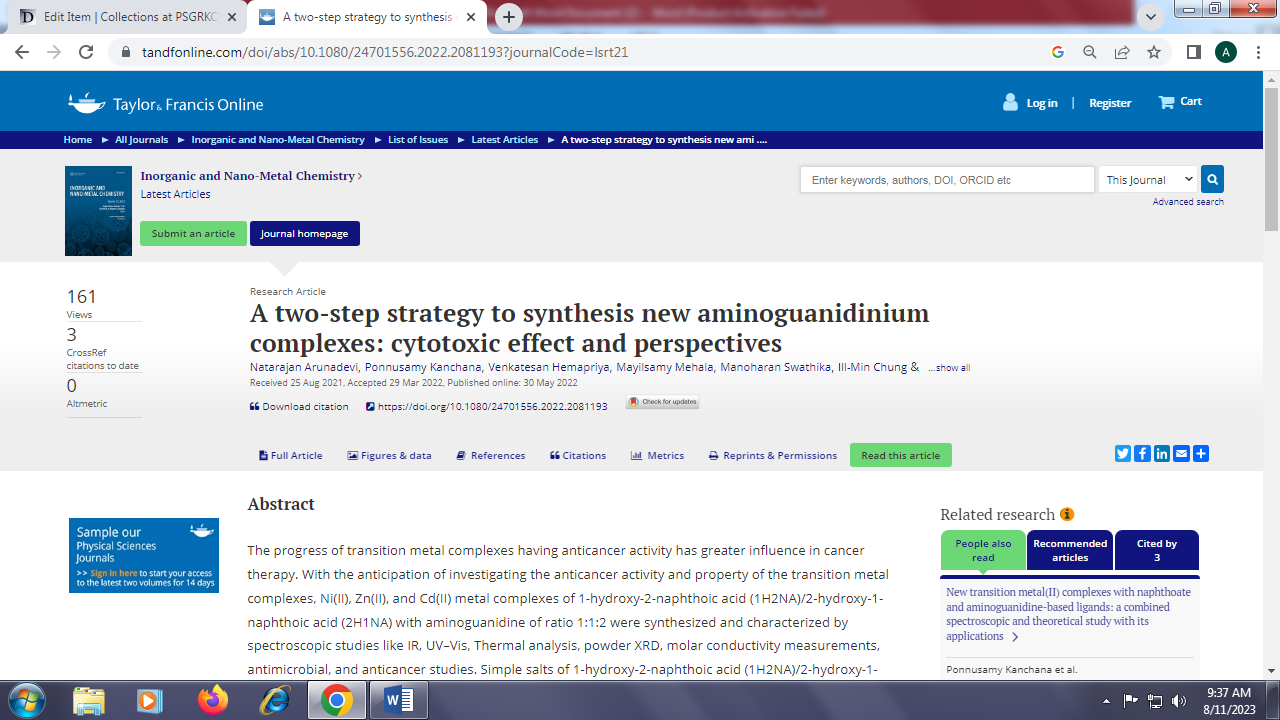 